This form is used to document the safety review required before introducing oxygen-displacing gases, including cryogens, into a work area or changing the existing use of such gases (for example, by adding or modifying systems, changing operations, or changing the quantity of gases used). The form is to be completed by the responsible person for the activity, reviewed by his or her ESH coordinator, and approved by the cryogenic and oxygen deficiency hazard (ODH) safety program manager. The completed form is to be maintained by the program manager and a copy kept by the responsible person (see Cryogenic and Oxygen Deficiency Hazard Safety: ODH Safety Review Procedure [SLAC-I-730-0A06C-001]). General InformationPreliminary ODH Calculationa  Room volume is calculated as length x width x ceiling height. Do not reduce room volume to account for room contents (cabinetry, machinery).b  This calculation assumes one air change per hour into the space.c  If there is no positive ventilation during a power failure, further  evaluation is required to show that the area has sufficient passive ventilation or other mitigations are in place to assign an ODH 0 classification to the space.Approvals Additional Information for Risk AssessmentAdditional Comments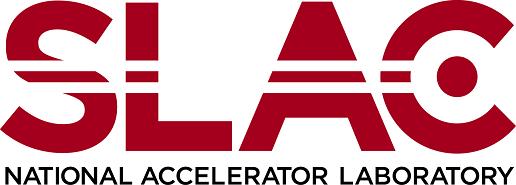 Chapter : Cryogenic and Oxygen Deficiency Hazard Safety Product ID: 669 | Revision ID:  | Date Published: 29 May 2020 | Date Effective: 29 May 2020URL: https://www-group.slac.stanford.edu/esh/eshmanual/references/cryogenicsFormODHReview.pdf | docx Preparer Location (bldg/rm/area)Responsible person DirectorateDescription of systemGas to be introducedType of hazardGas sourceAdditional comments(see back for add. space)Attachments Room floor plan showing location of ODH (required)        Risk assessment (if required, see below)  Room floor plan showing location of ODH (required)        Risk assessment (if required, see below)  Room floor plan showing location of ODH (required)        Risk assessment (if required, see below) If source is INSIDE proposed ODH area (e.g., dewar, tank)If source is INSIDE proposed ODH area (e.g., dewar, tank)If source is OUTSIDE proposed ODH area (e.g., from a compressor, pump)If source is OUTSIDE proposed ODH area (e.g., from a compressor, pump)Total volume of room a, VR(ft3)  =Total volume of room, VR(ft3)  =Volume of gas at room temperature and pressure, VG(ft3) =Volume of flow rate of gas into room at room temperature and pressure, Q(ft3/h) =Calculate oxygen level, 21 (VR – VG) =                                               VRCalculate oxygen level b, 21 (VR – Q) =                                             VR Will ventilation be maintained during building power failure?c Yes  NoIf resulting oxygen level is ≥ 19.5% normal ops or  ≥ 18% during system upsetSign form and submit for approvalIf resulting oxygen level is < 19.5% normal ops or < 18% during system upsetConduct a risk assessment (see ODH Safety Review Procedure, Section 2.2) and complete Part 4, “Additional Information”, then sign form and submit for approval PersonNameSignatureDateResponsible personESH coordinatorCryogenic and ODH safety program manager ODH classificationCommentsTo be completed by responsible person. List all that apply and be as specific as possible; indicate whether controls are existing or planned. To be completed by responsible person. List all that apply and be as specific as possible; indicate whether controls are existing or planned. Engineering ControlsExample: Mechanical ventilation Fume hoodsValvesCritical orificesAdministrative ControlsExample:Training requiredStandard protective measuresWork control documentsAttachmentsList all that apply:CommunicationsRisk assessmentHazard analysisGeneral InformationApprovalRisk Assessment